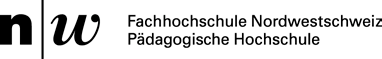 Redlichkeitserklärung für schriftliche Prüfung auf Distanz
Formular gilt für alle Studiengänge
Angaben zur PersonName(n):Vorname(n):Geburtsdatum:Studiengang:Standort:Die Redlichkeitserklärung gilt für folgende schriftliche Prüfung:Modulname (vollständiger Modulcode):Examinator/in: Datum:Zeit:Mit der Unterzeichnung erkläre ich,die obige Prüfung auf Distanz selbständig und ohne Beizug von Drittpersonen sowie unerlaubter digitaler oder analoger Hilfsmittel abzulegen und während der Prüfung keine anderen als die zugelassenen Materialien zu verwenden; den Inhalt der Prüfungsfragen nicht weiterzuverbreiten;bei technischen Problemen umgehend die zuständige Stelle zu informieren; sowiedass die Hochschule bei Vorliegen von technischen Problemen und/oder bei einem Verdacht auf pflichtwidriges Prüfungsverhalten Einsicht in die Log- und Meta-Daten nehmen darf.(Optional) zur Aufsicht die Kamera während der gesamten Prüfung eingeschaltet zu lassen.Ort, Datum:	Unterschrift:Hinweise:Später geltend gemachte technische Störungen können nicht mehr berücksichtigt werden.Ein Verstoss gegen diese Redlichkeitserklärung hat die schlechteste vorgesehene Note («1» oder «nicht erfüllt») zur Folge sowie kann ein Disziplinarverfahren eingeleitet werden.Das Formular ist der Lehrenden bzw. dem Lehrenden vor der Prüfung per Post oder E-Mail einzureichen.